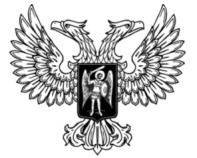 ДонецкАЯ НароднАЯ РеспубликАЗАКОНО ВНЕСЕНИИ ИЗМЕНЕНИЙ В СТАТЬИ 4 И 17 ЗАКОНА ДОНЕЦКОЙ НАРОДНОЙ РЕСПУБЛИКИ «О СОЦИАЛЬНОЙ ЗАЩИТЕ ВЕТЕРАНОВ ВОЙНЫ»Принят Постановлением Народного Совета 1 сентября 2020 годаСтатья 1Внести в Закон Донецкой Народной Республики от 15 мая 2015 года 
№ 47-IНС «О социальной защите ветеранов войны» (опубликован на официальном сайте Народного Совета Донецкой Народной Республики
10 июня 2015 года) следующие изменения:1) в статье 4:а) часть 5 изложить в следующей редакции:«5. Участниками боевых действий по защите Донецкой Народной Республики признаются лица, принимавшие участие в боевых действиях по отражению военной агрессии государства Украина против Донецкой Народной Республики в составе вооруженных формирований Донецкой Народной Республики, а также лица, проходящие (проходившие) службу в государственных органах Донецкой Народной Республики и непосредственно осуществляющие (осуществлявшие) разминирование территорий и объектов от боеприпасов, взрывных устройств и взрывчатых веществ.»;б) часть 52 изложить в следующей редакции:«52. Порядок присвоения статуса ветерана войны и иных лиц, социальная защита которых предусматривается настоящим Законом, а также органы, уполномоченные присваивать указанный статус, определяются Главой Донецкой Народной Республики.»;2) статью 17 изложить в следующей редакции:«Статья 17. Документы, подтверждающие права лиц, на которых распространяется действие настоящего Закона1. Ветеранам войны и лицам, указанным в статье 8 настоящего Закона, выдаются удостоверения единого образца, установленного для каждой категории.2. Порядок выдачи и признания недействительными удостоверений, указанных в части 1 настоящей статьи, а также уполномоченные по их выдаче органы определяются Главой Донецкой Народной Республики.3. Документы, удостоверяющие статус различных категорий ветеранов войны, установленного в СССР и Украине образца сохраняют законную силу.».Глава Донецкой Народной Республики					   Д.В. Пушилинг. Донецк4 сентября 2020 года№ 185-IIНС